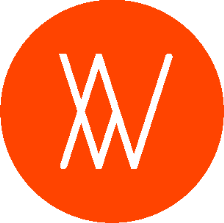 VOORBESTELFORMULIER KERST 2018 IJSTAARTEN De Nieuwe WegNaam:						Telefoonnummer:Dit formulier graag ingevuld retourneren. Uiterlijk DONDERDAG 06-12-2018.Uw bestelde artikelen zullen in week 51 worden uitgeleverd. LET OP!Dit is een diepvries product.ArtikelPrijs per stukAantalIJstaart chocolade	(600 ml)€ 9,95 IJstaart zwarte bessen (600 ml)€ 9,95